Schéma pan prof. Krále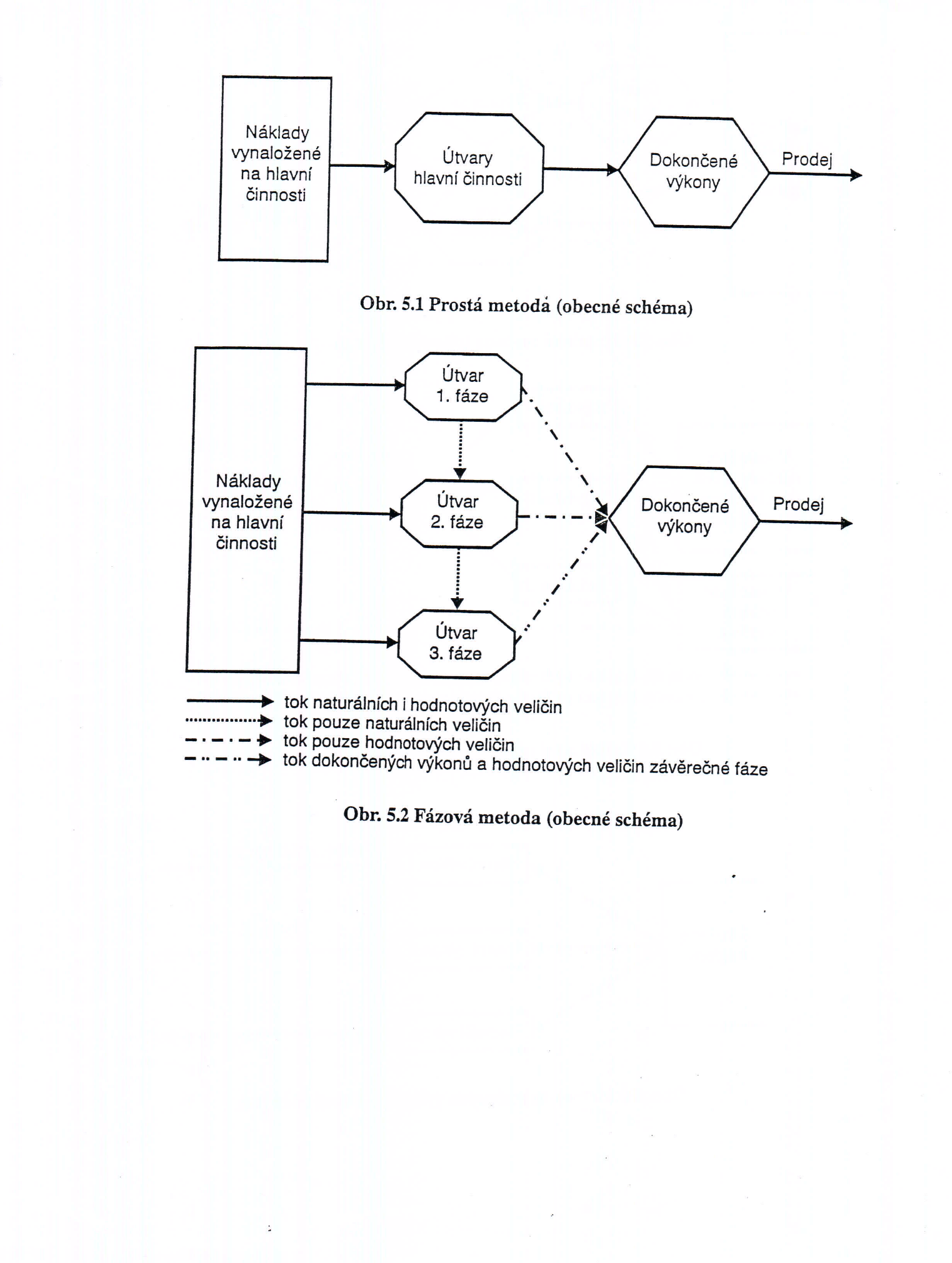 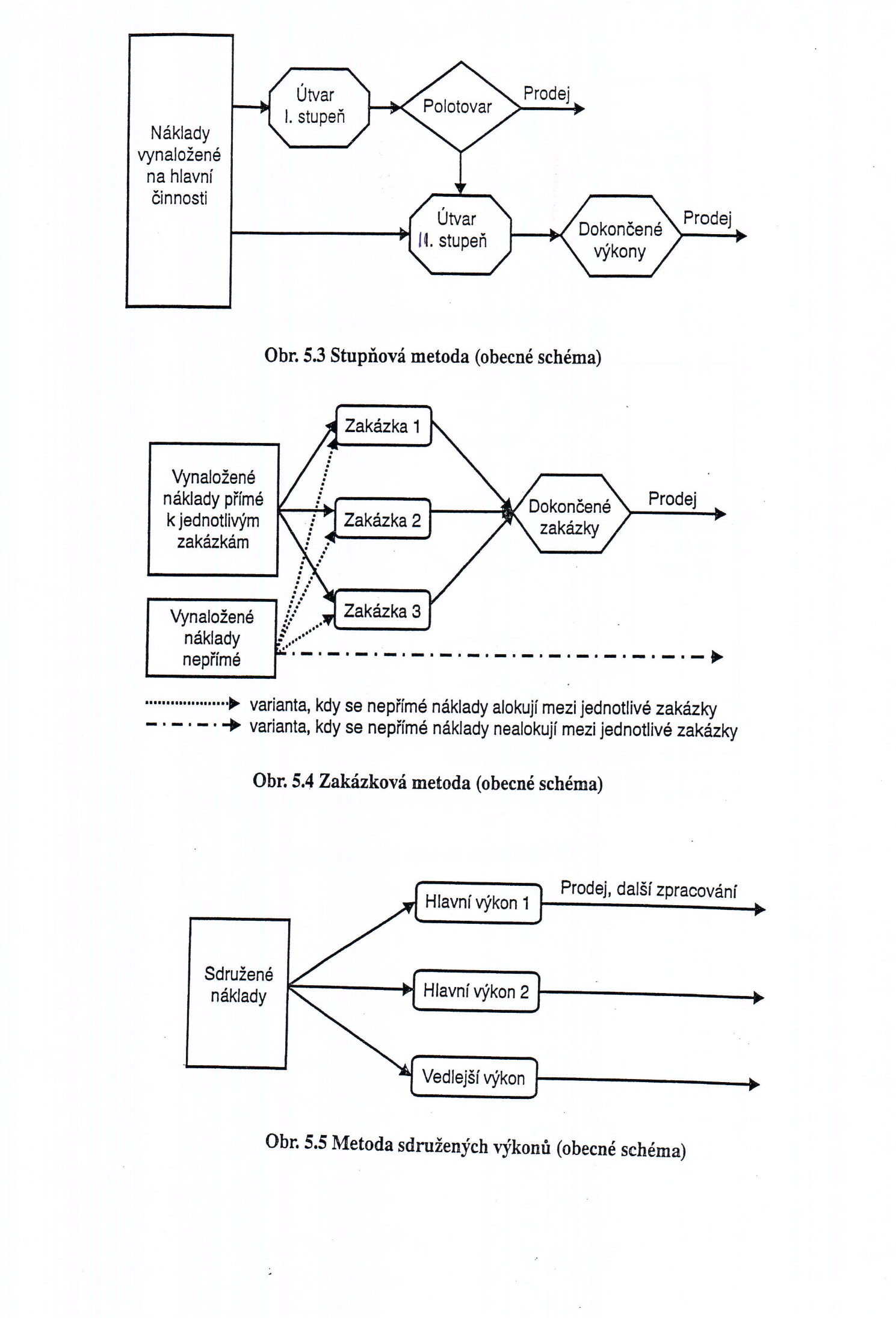 